III КритерийКружковая работа «Весёлый оркестр»СамоотчетМузыка, как и любое другое искусство, способна воздействовать на всестороннее развитие ребенка, побуждать к нравственно эстетическим переживаниям, вести к преобразованию окружающего, к активному мышлению. Музыкальное воспитание и развитие требует правильной организации и целенаправленного обучения, так как влияние музыки на развитие творческой активности детей очень велико. Любая система  музыкального воспитания – это попытка найти средства для своевременного становления и развития музыкальных способностей детей.  Интерес детей к игре на музыкальных инструментах как средству музыкального воспитания всегда был очень большим. Обучаясь игре на музыкальных инструментах, дети открывают для себя мир музыкальных звуков и их отношений, осознаннее различают красоту звучания различных инструментов. У них улучшается качество пения, развивается чувство ритма. Для многих детей игра на детских музыкальных инструментах помогает передавать чувства, внутренний духовный мир. Это прекрасное средство не только индивидуального развития, но и развития мышления, творческой инициативы, сознательных отношений между детьми. Игра в оркестре – одна из форм коллективной музыкальной деятельности в детском саду. Музицирование способствует  развитию трудолюбия, коммуникативных качеств, приобщает  к коллективному творчеству. Опираясь  на фронтальные занятия,  организован кружок «Весёлый оркестр»Актуальность кружковой работы заключается в том, что в данной форме обучения учитываются особенности и интересы каждого ребенка, она включает индивидуально дифференцированный подход, помогающий осуществлять контроль за индивидуальным развитием детей, отмечая их сдвиги, в развитии и воспитании.Возрастные особенности детей, занимающихся в кружке (5-7 лет): В этом возрасте интенсивно осуществляется физическое и психическое развитие; должное развитие получили музыкальные способности, поэтому дошкольники имеют гораздо большие возможности для освоения самых различных детских инструментов. Они могут осваивать пьесы, где необходимо играть на нескольких пластинках металлофона. Дети, достигшие успехов в игре на металлофоне, осваивают игру на музыкальных колокольчиках, а также на новых для них ударных инструментах. Дети с желанием участвуют в выступлении оркестра, могут самостоятельно (с косвенной помощью взрослого) разбираться и обсуждать партитуру музыкальных пьес для оркестра, рассуждать о последовательности включения в исполнение различных групп инструментов. Они легко разбираются в мелодических и ритмических особенностях простых музыкальных пьес.Ребёнок может проявлять усердие при освоении  музыкального произведения, большое удовольствие он получает от выразительной, слаженной игры в оркестре.Цель программы:Развитие музыкально-эстетического восприятия народной, классической, музыки, исполненной на детских музыкальных инструментах.Задачи:Развивать музыкальные способности (чувство ритма, звуковысотный и тембровый слух)Развивать интерес к музицированию,  расширять музыкальный кругозор.Обучать способам игры на различных инструментах детского оркестра.Развивать чувства ансамбля, баланса звучания оркестра. Формировать целеустремленность, чувство коллективизма, ответственность.Воспитывать дисциплинированность и любовь к музыке.Занятия кружка проводятся с детьми подготовительной группы в количестве 8 детей в музыкальном зале 1 раз в неделю по 25-30 минут.График кружковой работы игре на музыкальных инструментах  2020 – 2021 учебный годПерспективно-тематический план работы кружка.Список используемых источников:1.Бублей С. Детский оркестр. Изд-во «Музыка» , 1989.2.Кононова  Н.Г. Обучение дошкольников игре на детских музыкальных инструментах. Изд-во «Просвещение», 1990.3.Бырченко Т. С песенкой по лесенке. Изд-во «Советский композитор», 1984.4. Михайлова М.А Развитие музыкальных способностей детей.  Ярославль: Академия развития, 1997.5.Ветлугина Н.А. Методика музыкального воспитания в детском саду. Изд-во «Просвещение» 1982.6.Николаев В.А., Сусидко И.П. Музыкально – игровой материал. ГИЦ «Владос»2000.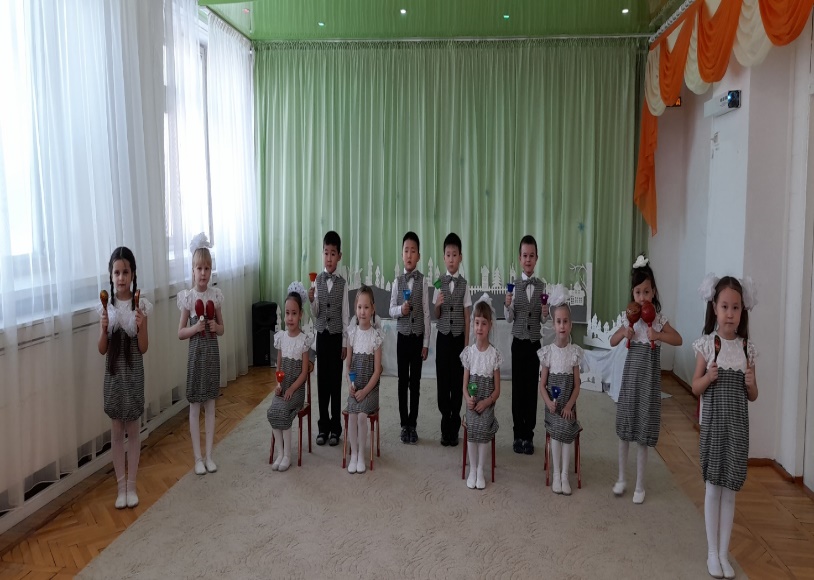 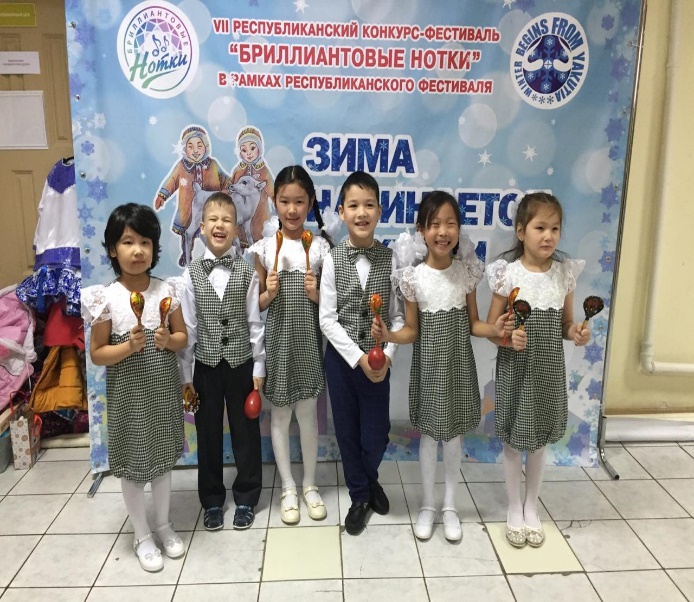 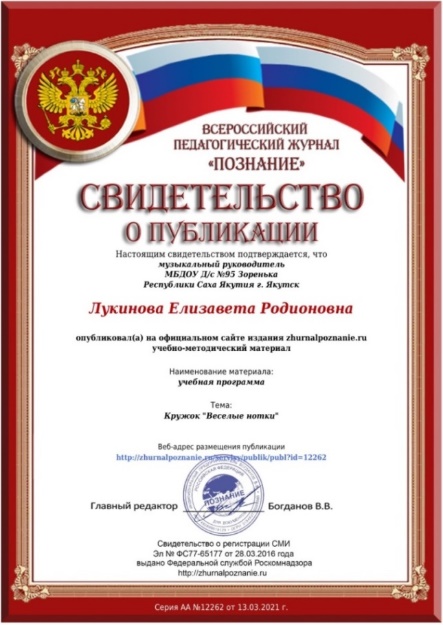 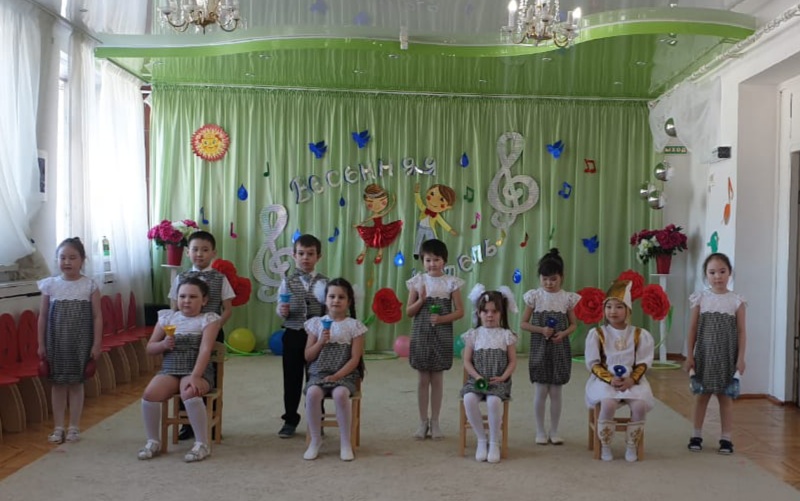 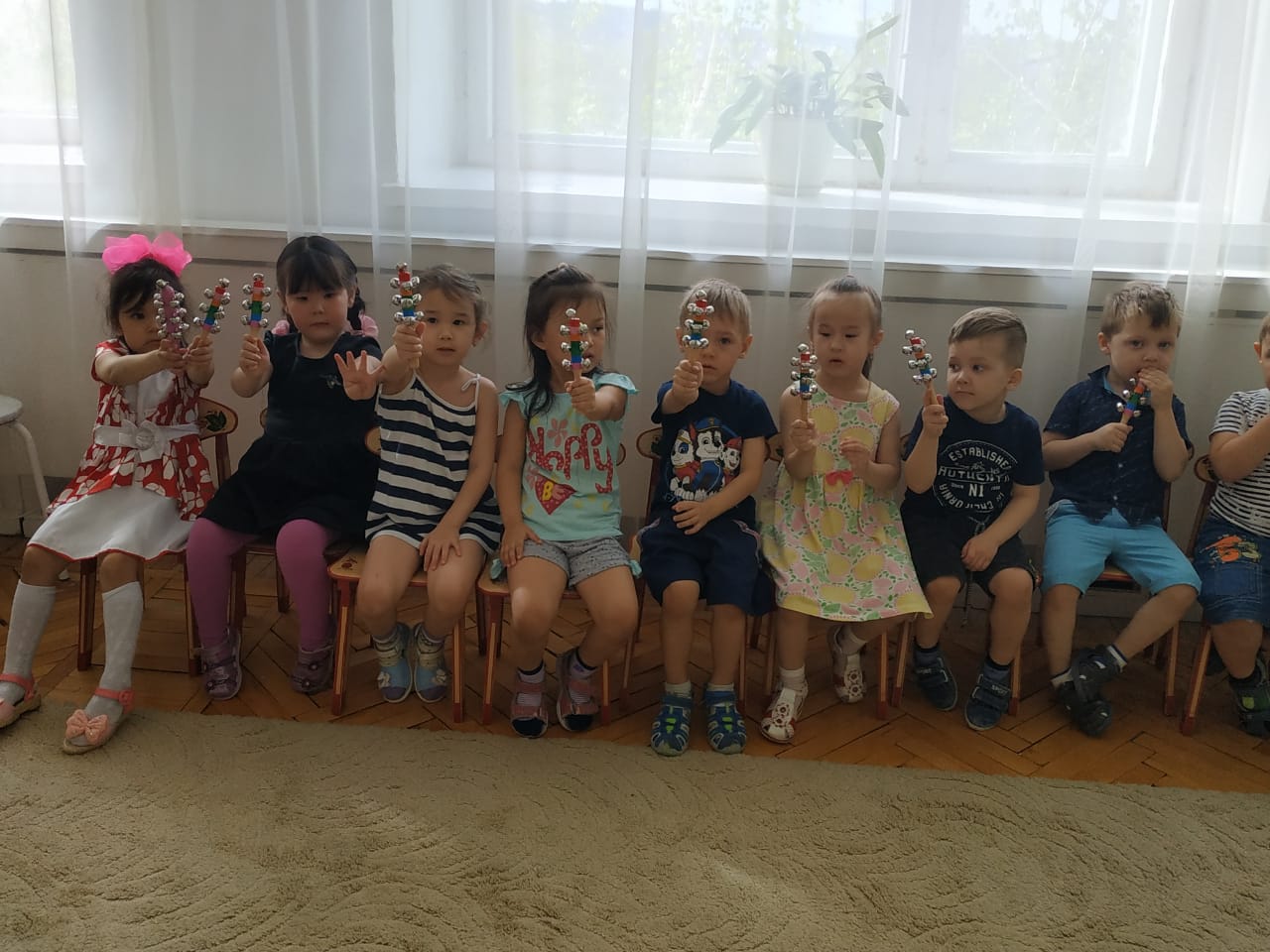 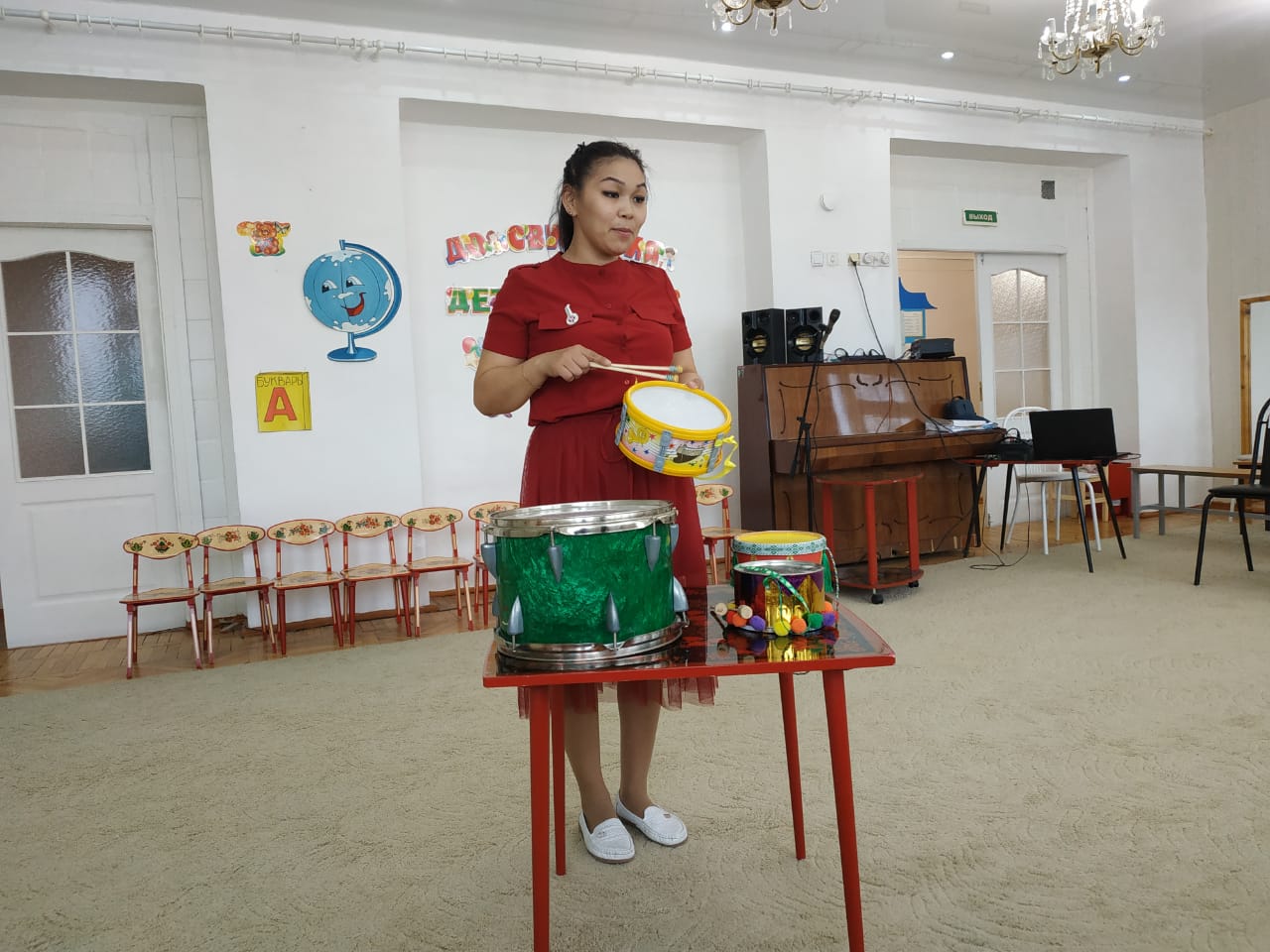 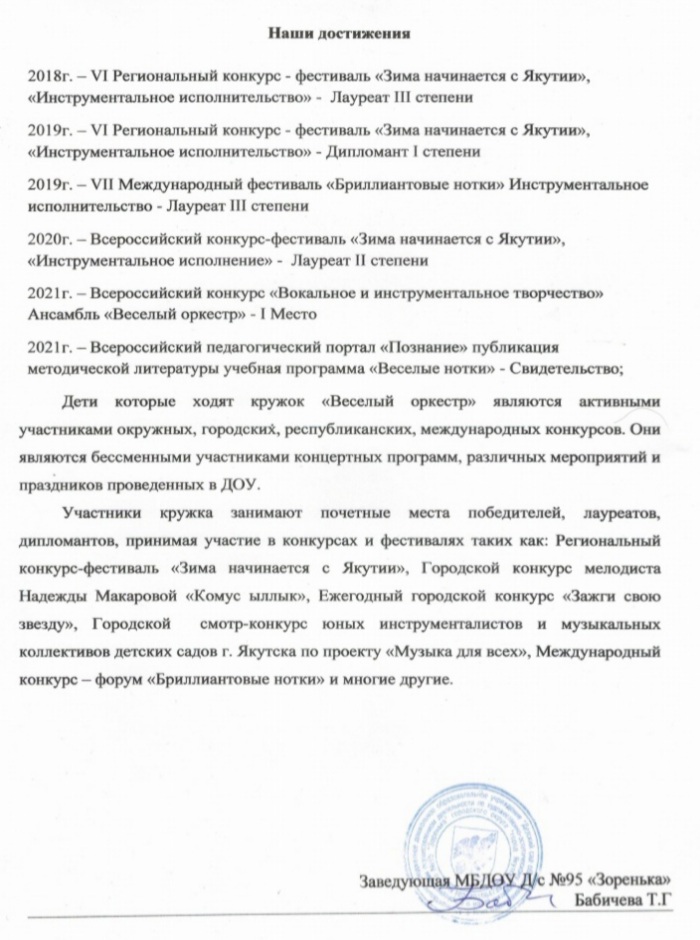 ПятницаИгра на музыкальных инструментах: Подготовительная группа11.20 – 11.50МесяцСодержаниеРепертуарСентябрь-Диагностика по разделу «Игра на детских музыкальных инструментах»-Выявить способности к игре на детских музыкальных инструментах.Критерии: 1. Чувство ритма.2. Слуховое внимание.3. Звуковысотный, ритмический слух.4. Чувство ансамбля.5. Умение слышать и исполнять свою партию в многоголосной структуре. Октябрь- Развивать ритмический слух, чувство ансамбля.- Передавать метроритмическую пульсацию.- Закреплять приемы игры на ударных инструментах, металлофоне.«Дождик», муз. В. Косенко;«Кап-кап», муз. Т. Попатенко«Калинка» р.н.м.«Перевоз Дуня держала» р.н.м.Ноябрь- Учить приемам игры на гитаре.- Правильно брать дыхание и распределять его до конца музыкальной фразы.- Играть в ансамбле, соблюдая общую динамику и темп.«Детская песенка», муз. Моцарта«Ой, лопнув обруч» укр.нар.мел. Декабрь- Играть оркестровые партии индивидуально, небольшими группами и в составе оркестра.- Развивать мелодичный слух при игре на металлофоне.- Работать над ритмическим эталоном в размере 2/4 при игре на ложках.«Ой, ты зимушка-зима», р.н.м.«Венгерский танец» муз. Брамса«Валенки» р.н.м.«Полька» муз. Алексеева«Зимняя песенка» муз. ТиличееваЯнварь- Совершенствовать навыки игры на металлофоне.- Развивать чувство ансамбля, одновременно начинать и заканчивать игру; осваивать навыки совместных действий.«Часики», муз. С. Вольфезона;«Две лошадки», муз. Лещинской«Музыканты» муз. ШостаковичаФевраль- Закреплять приемы правильного звукоизвлечения  в игре на металлофоне.- Передавать метроритмическую пульсацию и сильную долю в игре на ударных инструментах.- Играть в сопровождении фортепиано в ансамбле, соблюдая общий темп и динамику.«Во саду ли в огороде», р.н.м«Немецкая песенка» муз. П.Чайковского.«В нашем оркестре» муз.ПопатенкоМарт-Апрель- Осваивать навыки совместных действий.- индивидуально разучивать оркестровые партии, играть небольшими группами и в составе оркестра; чувствовать фразировку, соответственно вступать в игру.«Камаринская», муз. П. Чайковского (переложение Л. Осмоловской);«Турецкий марш», муз. Моцарта«Как как» весенняя песня«Детский сад» ТиличееваМай- Повторение и закрепление выученного репертуара.- Исполнительская работа над партитурами.- Подготовка и проведение концерта «Сколько музыкантов – столько и талантов»